T.CDÜZKÖY KAYMAKAMLIĞIÇAL İLKOKULU – ORTAOKULU MÜDÜRLÜĞÜ2019-2023 STRATEJİK PLANI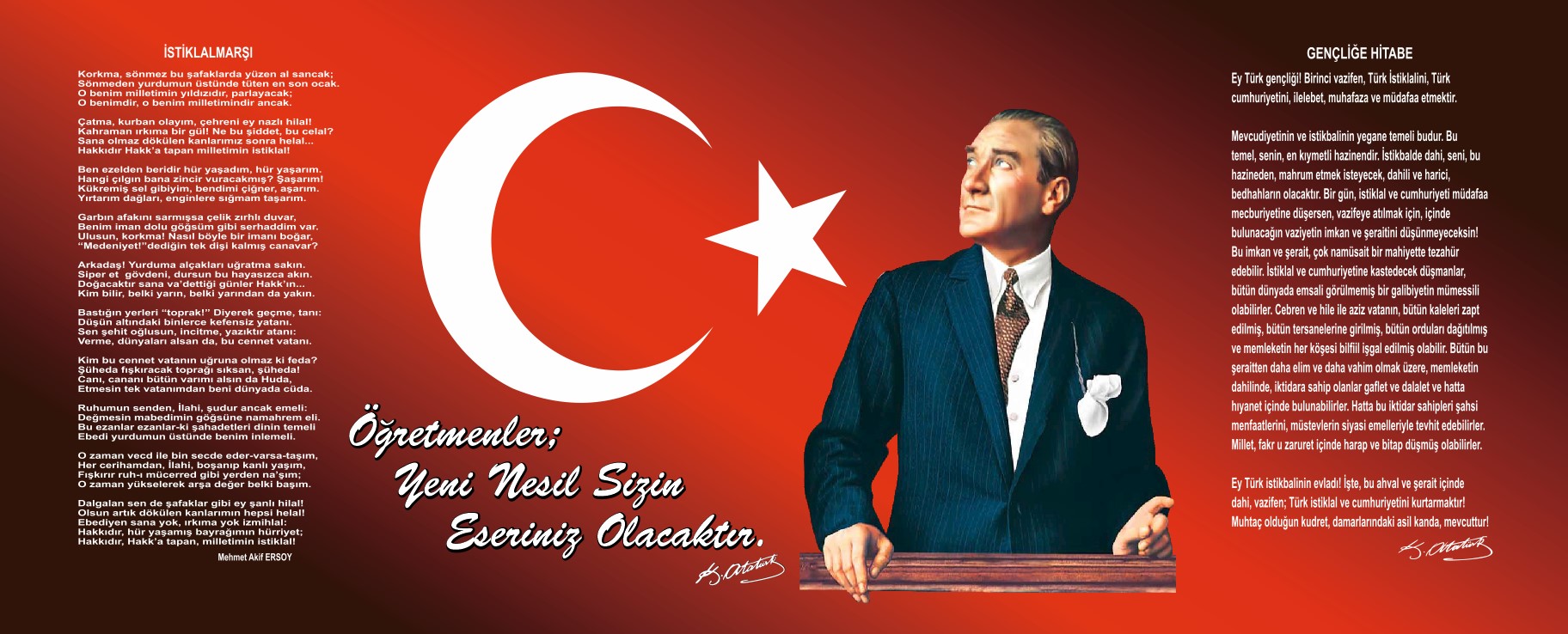 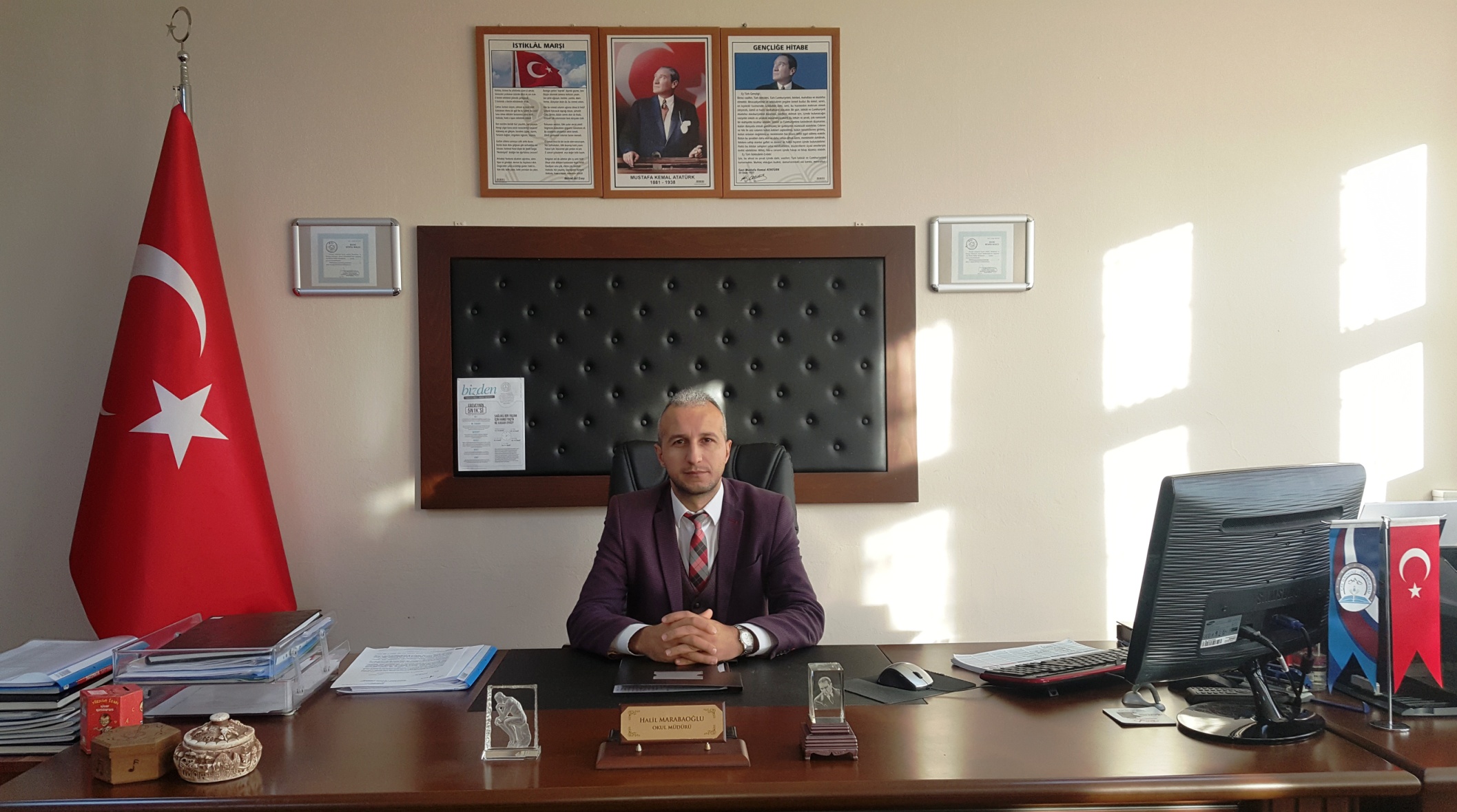 Sunuş : Çal İlkokulu-Ortaokulu olarak ‘Öğrencilerimize nasıl daha iyi bir eğitim-öğretim ortamı sağlarız’ düşüncesiyle Stratejik Plan Hazırlama Ekibi tarafından hazırladık. Bu Stratejik Plan İle okul çevre ilişkilerini geliştirme, öğrencilerin akademik başarılarını arttırma, okul gelişimini sürekli kılma, belirtilen stratejik amaçlarla ülkemize, çevresine faydalı, kendi ile barışık, düşünen ve özgün üretimlerde bulunabilen nesiller yetiştirilmesi amaçlanmaktadır.Çal İlkokulu-Ortaokulu Kurum Stratejik Plan Hazırlama Ekibi olarak, okulumuzun içinde bulunduğu sosyal, kültürel ve ekonomik tüm şartlarımızı, geçmiş çalışmalarımızı gelecek beklentilerimizi yeniden ele alarak stratejik planımızı hazırladık. Kurum olarak stratejimiz; daha çok çalışmak, daha iyiyi daha güzeli yakalayabilmek, çevresiyle bütünleşmiş örnek ve başarılı bir kurum haline gelebilmektir.Bu planın hazırlanmasında emeği geçen idareci ve öğretmen arkadaşlarıma, stratejik planlama ekibimize ve tüm paydaşlarımıza teşekkür ediyor tüm personelimize başarılar diliyorum.                                                                                                                                                 Halil MARABAOĞLU                                                                                                                                                 Okul MüdürüİçindekilerSunuş :	3İçindekiler	4BÖLÜM I: GİRİŞ ve PLAN HAZIRLIK SÜRECİ	5BÖLÜM II: DURUM ANALİZİ	6Okulun Kısa Tanıtımı *	6Okulun Mevcut Durumu: Temel İstatistikler	7PAYDAŞ ANALİZİ	37GZFT (Güçlü, Zayıf, Fırsat, Tehdit) Analizi *	39Gelişim ve Sorun Alanları	41BÖLÜM III: MİSYON, VİZYON VE TEMEL DEĞERLER :	44MİSYONUMUZ *	44VİZYONUMUZ *	44TEMEL DEĞERLERİMİZ * :	45TEMA I: EĞİTİM VE ÖĞRETİME ERİŞİM	46TEMA II: EĞİTİM VE ÖĞRETİMDE KALİTENİN ARTIRILMASI	48TEMA III: KURUMSAL KAPASİTE	51V. BÖLÜM: MALİYETLENDİRME	53VI. BÖLÜM: İZLEME VE DEĞERLENDİRME :	53BÖLÜM I: GİRİŞ ve PLAN HAZIRLIK SÜRECİ2019-2023 dönemi stratejik plan hazırlıkları İl Milli Eğitim Müdürlüğünün duyurusuyla Üst Kurul ile Stratejik Plan Ekibinin oluşturulması ile başlamıştır. Ekip tarafından İl Milli Eğitim Müdürlüğünün çalışma takvimine göre ilk aşamada durum analizi çalışmaları yapılmış ve durum analizi aşamasında paydaşlarımızın plan sürecine aktif katılımını sağlamak üzere öğretmen öğrenci ve veli paydaş anketleri uygulanarak, toplantı ve görüşmeler yapılmıştır. Durum analizinin ardından geleceğe yönelim bölümüne geçilerek okulumuzun amaç, hedef, gösterge ve eylemleri İl ve İlçe Milli Eğitim Müdürlüklerimizle uyumlu olarak belirlenmiştir. Çalışmaları yürüten ekip ve kurul bilgileri altta verilmiştir.STRATEJİK PLAN ÜST KURULU : BÖLÜM II: DURUM ANALİZİDurum analizi bölümünde okulumuzun mevcut durumu ortaya konularak neredeyiz sorusuna yanıt bulunmaya çalışılmıştır. Bu kapsamda okulumuzun kısa tanıtımı, okul künyesi ve temel istatistikleri, paydaş analizi ve görüşleri ile okulumuzun Güçlü Zayıf Fırsat ve Tehditlerinin (GZFT) ele alındığı analize yer verilmiştir.Okulun Kısa Tanıtımı *             Okulumuz 1918 yılında Camili mahallesinde halk tarafından yapılan taş binada eğitim ve öğretime başlanmıştır. 11.09.1991 yılında Milli Eğitim Bakanlığı’nın yazılı emri üzerine çal merkez ilkokulu ve çal ortaokulu birleştirilerek ilköğretim okulu olmuştur. 2013-2014 eğitim-öğretim yılından itibaren uygulanmaya başlanan 4+4+4 eğitim sistemiyle birlikte tekrar ilkokul ortaokul müdürlükleri ayrıldı ve halen aynı binada eğitim- öğretime devam etmektedir.  Çal İlkokulu- Ortaokulu kurumu olarak hazırladığımız bu stratejik plan ile amaçlanan, okul ile çevre ilişkilerini geliştirmeyi,  okul gelişimini sürekli kılmayı, belirlenen stratejik amaçlarla, ülkemize, çevresine faydalı, kendi ile barışık, düşünen ve özgün üretimlerde “bende varım” diyebilen nesiller yetiştirilmesi amacını taşımaktadır. Belli bir süreç içinde oluşturulan “Çal İlkokulu-Ortaokulu Stratejik Planı”  ile okulumuzun misyonu ve vizyonu, kuruluş/varoluş amacına uygun bir biçimde ortaya konulmuş ve bu vizyona ulamak için stratejik amaçlar ve hedefler belirlenmiştir. 2019–2023 yılları arasındaki Çal İlkokulu-Ortaokulu’nun stratejik amaçlar doğrultusunda, sonuçları ölçülebilir göstergeleri olan hedefler ve alt-hedefler ortaya koymaktadır.Okulumuz ortaokul bünyesinde 2015/2016 eğitim öğretim yılından itibaren her yıl olmak üzere 2019 yılı itibari ile 4. defa Tübitak 4006 Bilim Fuarı Sergisi gerçekleştirecektir. Ayrıca Milli Eğitim Bakanlığı ile Sağlık Bakanlığı arasında imzalanan protokol ile yürütülen ‘’Beyaz Bayrak’’ projesi 2017-2018 Eğitim-Öğretim yılında 3 yıl boyunca hak kazanmış bulunmaktayız. Yine Milli Eğitim Bakanlığı ile Sağlık Bakanlığı arasında imzalanan protokol ile yürütülen ‘’Beslenme Dostu Okul’’ projesi başvuru yapmış bulunmaktayız. Okulun Mevcut Durumu: Temel İstatistiklerOkul KünyesiOkulumuzun temel girdilerine ilişkin bilgiler altta yer alan okul künyesine ilişkin tabloda yer almaktadır.Temel Bilgiler Tablosu- Okul Künyesi (ARALIK-2018)Çalışan BilgileriOkulumuzun çalışanlarına ilişkin bilgiler altta yer alan tabloda belirtilmiştir.Çalışan Bilgileri Tablosu*(ARALIK-2018)Okulumuzun temel girdilerine ilişkin bilgiler altta yer alan okul künyesine ilişkin tabloda yer almaktadır.Temel Bilgiler Tablosu- Okul Künyesi (HAZİRAN-2019)Çalışan BilgileriOkulumuzun çalışanlarına ilişkin bilgiler altta yer alan tabloda belirtilmiştir.Çalışan Bilgileri Tablosu*(HAZİRAN-2019)Okulun Mevcut Durumu: Temel İstatistiklerOkul KünyesiOkulumuzun temel girdilerine ilişkin bilgiler altta yer alan okul künyesine ilişkin tabloda yer almaktadır.Temel Bilgiler Tablosu- Okul Künyesi (ARALIK-2019)Çalışan BilgileriOkulumuzun çalışanlarına ilişkin bilgiler altta yer alan tabloda belirtilmiştir.Çalışan Bilgileri Tablosu*(ARALIK-2019)Okul KünyesiOkulumuzun temel girdilerine ilişkin bilgiler altta yer alan okul künyesine ilişkin tabloda yer almaktadır.Temel Bilgiler Tablosu- Okul Künyesi (HAZİRAN-2020)Çalışan BilgileriOkulumuzun çalışanlarına ilişkin bilgiler altta yer alan tabloda belirtilmiştir.Çalışan Bilgileri Tablosu*(HAZİRAN-2020)Okul KünyesiOkulumuzun temel girdilerine ilişkin bilgiler altta yer alan okul künyesine ilişkin tabloda yer almaktadır.Temel Bilgiler Tablosu- Okul Künyesi (ARALIK-2020)Çalışan BilgileriOkulumuzun çalışanlarına ilişkin bilgiler altta yer alan tabloda belirtilmiştir.Çalışan Bilgileri Tablosu*(ARALIK-2020)Okul KünyesiOkulumuzun temel girdilerine ilişkin bilgiler altta yer alan okul künyesine ilişkin tabloda yer almaktadır.Temel Bilgiler Tablosu- Okul Künyesi (HAZİRAN-2021)Çalışan BilgileriOkulumuzun çalışanlarına ilişkin bilgiler altta yer alan tabloda belirtilmiştir.Çalışan Bilgileri Tablosu* (HAZİRAN-2021)Okul KünyesiOkulumuzun temel girdilerine ilişkin bilgiler altta yer alan okul künyesine ilişkin tabloda yer almaktadır.Temel Bilgiler Tablosu- Okul Künyesi (ARALIK-2021)Çalışan BilgileriOkulumuzun çalışanlarına ilişkin bilgiler altta yer alan tabloda belirtilmiştir.Çalışan Bilgileri Tablosu* (ARALIK-2021)Okul KünyesiOkulumuzun temel girdilerine ilişkin bilgiler altta yer alan okul künyesine ilişkin tabloda yer almaktadır.Temel Bilgiler Tablosu- Okul Künyesi (HAZİRAN-2022)Çalışan BilgileriOkulumuzun çalışanlarına ilişkin bilgiler altta yer alan tabloda belirtilmiştir.Çalışan Bilgileri Tablosu* (HAZİRAN-2022)Okul KünyesiOkulumuzun temel girdilerine ilişkin bilgiler altta yer alan okul künyesine ilişkin tabloda yer almaktadır.Temel Bilgiler Tablosu- Okul Künyesi (ARALIK-2022)Çalışan BilgileriOkulumuzun çalışanlarına ilişkin bilgiler altta yer alan tabloda belirtilmiştir.Çalışan Bilgileri Tablosu* (ARALIK-2022)Okul KünyesiOkulumuzun temel girdilerine ilişkin bilgiler altta yer alan okul künyesine ilişkin tabloda yer almaktadır.Temel Bilgiler Tablosu- Okul Künyesi (HAZİRAN-2023)Çalışan BilgileriOkulumuzun çalışanlarına ilişkin bilgiler altta yer alan tabloda belirtilmiştir.Çalışan Bilgileri Tablosu* (HAZİRAN-2023)Okul KünyesiOkulumuzun temel girdilerine ilişkin bilgiler altta yer alan okul künyesine ilişkin tabloda yer almaktadır.Temel Bilgiler Tablosu- Okul Künyesi (ARALIK-2023)Çalışan BilgileriOkulumuzun çalışanlarına ilişkin bilgiler altta yer alan tabloda belirtilmiştir.Çalışan Bilgileri Tablosu* (ARALIK-2023)Okulumuz Bina ve Alanları	Okulumuzun binası ile açık ve kapalı alanlarına ilişkin temel bilgiler altta yer almaktadır.Okul Yerleşkesine İlişkin Bilgiler Sınıf ve Öğrenci Bilgileri	Okulumuzda yer alan sınıfların öğrenci sayıları alttaki tabloda verilmiştir. (ARALIK-2018)Okulumuzda yer alan sınıfların öğrenci sayıları alttaki tabloda verilmiştir. (HAZİRAN-2019)Okulumuzda yer alan sınıfların öğrenci sayıları alttaki tabloda verilmiştir. (ARALIK-2019)Okulumuzda yer alan sınıfların öğrenci sayıları alttaki tabloda verilmiştir. (HAZİRAN-2020)Okulumuzda yer alan sınıfların öğrenci sayıları alttaki tabloda verilmiştir. (ARALIK-2020)Okulumuzda yer alan sınıfların öğrenci sayıları alttaki tabloda verilmiştir. (HAZİRAN-2021)Okulumuzda yer alan sınıfların öğrenci sayıları alttaki tabloda verilmiştir. (ARALIK-2021)Okulumuzda yer alan sınıfların öğrenci sayıları alttaki tabloda verilmiştir. (HAZİRAN-2022)Okulumuzda yer alan sınıfların öğrenci sayıları alttaki tabloda verilmiştir. (ARALIK-2022)Okulumuzda yer alan sınıfların öğrenci sayıları alttaki tabloda verilmiştir. (HAZİRAN-2023)Okulumuzda yer alan sınıfların öğrenci sayıları alttaki tabloda verilmiştir. (ARALIK-2023)Donanım ve Teknolojik KaynaklarımızTeknolojik kaynaklar başta olmak üzere okulumuzda bulunan çalışır durumdaki donanım malzemesine ilişkin bilgiye alttaki tabloda yer verilmiştir.Teknolojik Kaynaklar TablosuGelir ve Gider Bilgisi Okulumuzun genel bütçe ödenekleri, okul aile birliği gelirleri ve diğer katkılarda dâhil olmak üzere gelir ve giderlerine ilişkin son iki yıl gerçekleşme bilgileri alttaki tabloda verilmiştir.PAYDAŞ ANALİZİKurumumuzun temel paydaşları öğrenci, veli ve öğretmen olmakla birlikte eğitimin dışsal etkisi nedeniyle okul çevresinde etkileşim içinde olunan geniş bir paydaş kitlesi bulunmaktadır. Paydaşlarımızın görüşleri anket, toplantı, dilek ve istek kutuları, elektronik ortamda iletilen önerilerde dâhil olmak üzere çeşitli yöntemlerle sürekli olarak alınmaktadır.Paydaş anketlerine ilişkin ortaya çıkan temel sonuçlara altta yer verilmiştir * : Öğrenci Anketi Sonuçları: Olumlu (Başarılı) yönlerimiz: Öğretmenler ve okul müdürü ile iletişim kurup sorunları rahatlıkla dile getirmektedirler. Okulumuz temiz olup, dersler araç gereçler ile işlenmeye çalışılmaktadır. Okulda güvende hissedip okulu sevmektedirler.  Sınıflarımız kalabalık olmayıp, ders aralarında oyunlar oynamaktadırlar. Okulumuzda açılan Kitap Kumbaram etkinlikleri ile kitap seçimi yapabilmektedirler. Sıfır Atık Projesi kapsamında okulumuza kazandırılan geri dönüşüm kutularının aktif olarak kullanılmaktadır. Okulumuzda uygulanan kitap okuma yarışmaları ve ödüllendirmeler yapılmaktadır.Olumsuz (başarısız) yönlerimiz: Okulumuzda rehberlik servisi bulunmamaktadır. Okulumuzun fiziki şartları olarak yeterli değildir (Spor Salonu-Soyunma Odaları-Kantin-Zekâ Oyunları Sınıfı vb). Okulumuzda kış aylarında elektrik kesintileri sık yaşanmakta ve ısınma problemi yaşanmaktadır.Öğretmen Anketi Sonuçları:Olumlu (Başarılı) yönlerimiz: Öğretmenler arası işbirliği yapılmaktadır.  Aidiyet değeri yüksek, okulu benimseyen, eşit ve adil davranılmaktadır. Okul idaresi - Öğretmen gelişimi için fırsatlar sunmakta, yenilikçi çalışmalarda destek olmaktadır. Yapılacak çalışmalarda öğretmenlerin fikri alınmaktadır. Okul idarecileri vizyon, strateji ve iyileştirmeye açık alanları öğretmenler ile paylaşmaktadırlar.Olumsuz (başarısız) yönlerimiz: Okul yerleşkesinin kırsalda kalması nedeni ile öğretmenlerin alanlarında kendilerini geliştirmek için zaman problemi yaşamaları.Veli Anketi Sonuçları:Olumlu (Başarılı) yönlerimiz: Okulun temiz ve bakımlı olması, öğrencilerin giriş ve çıkışlarında gerekli güvenlik tedbirlerinin alınması, teneffüslerde kontrolü sağlanmakta.Öğretmenlerle ihtiyaç duyulduğu her zaman görüşülebilmesi. Öğrenci ile ilgili sorun ya da duyuru olunca ilgilenip, devam etmediği zaman arayıp haber verilmesi. Derslerin araç-gereçlerle işlenilip öğrencilerle ilgilenilmesi. Okul web sitesinin güncellenmesi, e-okuldan gerekli bilgilere ulaşılabilmesi.Olumsuz (başarısız) yönlerimiz: Okul fiziki olarak yetersizdir (Spor Salonu-Soyunma Odaları-Kantin-Zekâ Oyunları Sınıfı vb). Rehberlik öğretmeni bulunmamaktadır.GZFT (Güçlü, Zayıf, Fırsat, Tehdit) Analizi * Okulumuzun temel istatistiklerinde verilen okul künyesi, çalışan bilgileri, bina bilgileri, teknolojik kaynak bilgileri ve gelir gider bilgileri ile paydaş anketleri sonucunda ortaya çıkan sorun ve gelişime açık alanlar iç ve dış faktör olarak değerlendirilerek GZFT tablosunda belirtilmiştir. Dolayısıyla olguyu belirten istatistikler ile algıyı ölçen anketlerden çıkan sonuçlar tek bir analizde birleştirilmiştir.Kurumun güçlü ve zayıf yönleri donanım, malzeme, çalışan, iş yapma becerisi, kurumsal iletişim gibi çok çeşitli alanlarda kendisinden kaynaklı olan güçlülükleri ve zayıflıkları ifade etmektedir ve ayrımda temel olarak okul müdürü/müdürlüğü kapsamından bakılarak iç faktör ve dış faktör ayrımı yapılmıştır. İçsel Faktörler *Güçlü YönlerZayıf YönlerDışsal Faktörler *FırsatlarTehditler Gelişim ve Sorun AlanlarıGelişim ve sorun alanları analizi ile GZFT analizi sonucunda ortaya çıkan sonuçların planın geleceğe yönelim bölümü ile ilişkilendirilmesi ve buradan hareketle hedef, gösterge ve eylemlerin belirlenmesi sağlanmaktadır. Gelişim ve sorun alanları ayrımında eğitim ve öğretim faaliyetlerine ilişkin üç temel tema olan Eğitime Erişim, Eğitimde Kalite ve kurumsal Kapasite kullanılmıştır. Eğitime erişim, öğrencinin eğitim faaliyetine erişmesi ve tamamlamasına ilişkin süreçleri; Eğitimde kalite, öğrencinin akademik başarısı, sosyal ve bilişsel gelişimi ve istihdamı da dâhil olmak üzere eğitim ve öğretim sürecinin hayata hazırlama evresini; Kurumsal kapasite ise kurumsal yapı, kurum kültürü, donanım, bina gibi eğitim ve öğretim sürecine destek mahiyetinde olan kapasiteyi belirtmektedir.Gelişim ve sorun alanlarına ilişkin GZFT analizinden yola çıkılarak saptamalar yapılırken yukarıdaki tabloda yer alan ayrımda belirtilen temel sorun alanlarına dikkat edilmesi gerekmektedir.Gelişim ve Sorun Alanlarımız BÖLÜM III: MİSYON, VİZYON VE TEMEL DEĞERLER : Okul Müdürlüğümüzün Misyon, vizyon, temel ilke ve değerlerinin oluşturulması kapsamında öğretmenlerimiz, öğrencilerimiz, velilerimiz, çalışanlarımız ve diğer paydaşlarımızdan alınan görüşler, sonucunda stratejik plan hazırlama ekibi tarafından İl Milli Eğitim Müdürlüğümüz ve İlçe Milli Eğitim Müdürlüğümüzün Misyon Vizyon ve Temel değerleri esas alınarak oluşturulan Misyon, Vizyon, Temel Değerler; Okulumuz üst kurulana sunulmuş ve üst kurul tarafından onaylanmıştır.MİSYONUMUZ *Alt yapıyı harekete geçiren tüm iletişim kanalları açık olan; Güven ve huzur ortamı içinde öğrendiklerini hayata geçirebilen, sportif faaliyetlerde olduğu gibi diğer alanlarda da başarı çıtasını devamlı yükselten çağdaş, çalışkan, akılcı, disiplinli bireyler yetiştirmektir.VİZYONUMUZ *Öğrencilerin bilgiye doğru yoldan ulaşmasını sağlamak amacı ile; okulu, geniş iletişim sistemleri içeren bir yapıya kavuşturarak Atatürk ilke ve inkılaplarını benimsetmiş, Maddi ve manevi değerlerine yürekten bağlı, kendisini seven ve kendisine güvenen iç disipline sahip, kendisi ile barışık özgür ve bilimsel düşünen bireyler yetiştirmektir.TEMEL DEĞERLERİMİZ * : 1) Nitelikli eğitim2) Bireysel öğrenme ve becerileri desteklemek3) Açıklık ve erişilebilirlik4) Hesap verilebilirlik5) Etkili okul içi ve dışı iletişim6) Hakkaniyet ve eşitlik.	  BÖLÜM IV: AMAÇ, HEDEF VE EYLEMLERTEMA I: EĞİTİM VE ÖĞRETİME ERİŞİMEğitim ve öğretime erişim okullaşma ve okul terki, devam ve devamsızlık, okula uyum ve oryantasyon, özel eğitime ihtiyaç duyan bireylerin eğitime erişimi, yabancı öğrencilerin eğitime erişimi ve hayatboyu öğrenme kapsamında yürütülen faaliyetlerin ele alındığı temadır.Stratejik Amaç 1:Kayıt bölgemizde yer alan çocukların okullaşma oranlarını artıran, öğrencilerin uyum ve devamsızlık sorunlarını gideren etkin bir yönetim yapısı kurulacaktır. Stratejik Hedef 1.1. : Kayıt bölgemizde yer alan çocukların okullaşma oranları artırılacak ve öğrencilerin uyum ve devamsızlık sorunları da giderilecektir.Eylemler* : TEMA II: EĞİTİM VE ÖĞRETİMDE KALİTENİN ARTIRILMASIEğitim ve öğretimde kalitenin artırılması başlığı esas olarak eğitim ve öğretim faaliyetinin hayata hazırlama işlevinde yapılacak çalışmaları kapsamaktadır. Bu tema altında akademik başarı, sınav kaygıları, sınıfta kalma, ders başarıları ve kazanımları, disiplin sorunları, öğrencilerin bilimsel, sanatsal, kültürel ve sportif faaliyetleri ile istihdam ve meslek edindirmeye yönelik rehberlik ve diğer mesleki faaliyetler yer almaktadır. Stratejik Amaç 2: Öğrencilerimizin gelişmiş dünyaya uyum sağlayacak şekilde donanımlı bireyler olabilmesi için eğitim ve öğretimde kalite artırılacaktır.Stratejik Hedef 2.1. : Öğrenme kazanımlarını takip eden ve velileri de sürece dâhil eden bir yönetim anlayışı ile öğrencilerimizin akademik başarıları ve sosyal faaliyetlere etkin katılımı artırılacaktır.EylemlerStratejik Hedef 2.2.  : Etkin bir rehberlik anlayışıyla, öğrencilerimizi ilgi ve becerileriyle orantılı bir şekilde üst öğrenime veya istihdama hazır hale getiren daha kaliteli bir kurum yapısına geçilecektir. EylemlerTEMA III: KURUMSAL KAPASİTEStratejik Amaç 3: Eğitim ve öğretim faaliyetlerinin daha nitelikli olarak verilebilmesi için okulumuzun kurumsal kapasitesi güçlendirilecektir. Stratejik Hedef 3.1.  İşlevsel bir insan kaynakları planlamasında personel yeterliliklerimiz geliştirilecektir.EylemlerStratejik Hedef 3.2. :  Okulumuzun mali kaynaklarını güçlendirmek ve finansal kaynakların etkin dağıtımını yaparak okulumuzun alt yapı ve donatım ihtiyaçları karşılanmaya çalışılacaktır.EylemlerV. BÖLÜM: MALİYETLENDİRME2019-2023 Stratejik Planı Faaliyet/Proje Maliyetlendirme TablosuVI. BÖLÜM: İZLEME VE DEĞERLENDİRME :Okulumuz Stratejik Planı izleme ve değerlendirme çalışmalarında 5 yıllık Stratejik Planın izlenmesi ve 1 yıllık gelişim planın izlenmesi olarak ikili bir ayrıma gidilecektir. Stratejik planın izlenmesinde 6 aylık dönemlerde izleme yapılacak denetim birimleri, il ve ilçe millî eğitim müdürlüğü denetim ve kontrolleri için veriler hazır halde tutulacaktır.Yıllık planın uygulanmasında yürütme ekipleri ve eylem sorumlularıyla aylık ilerleme toplantıları yapılacaktır. Toplantıda bir önceki ayda yapılanlar ve bir sonraki ayda yapılacaklar görüşülüp karara bağlanacaktır. Üst Kurul BilgileriÜst Kurul BilgileriEkip BilgileriEkip BilgileriAdı SoyadıUnvanıAdı SoyadıUnvanıHalil MARABAOĞLUOkul MüdürüAli KAYABilişim Teknolojileri Öğrt.Uğur ŞENERSınıf ÖğretmeniRamazan GÜNERTürkçe Öğrt.Ömer KUŞ Okul Aile Birliği BaşkanıEce MOLLAMEHMETOĞLUMatematik Öğrt.Murat TAYARO.A.B Yönetim K. ÜyesiSalih USTAFen Bilimleri Öğrt.İli: Trabzonİli: Trabzonİli: Trabzonİli: Trabzonİlçesi: Düzköyİlçesi: Düzköyİlçesi: Düzköyİlçesi: DüzköyAdres: Çal Mahallesi Orta Cadde No:56 DüzköyÇal Mahallesi Orta Cadde No:56 DüzköyÇal Mahallesi Orta Cadde No:56 DüzköyCoğrafi Konum (link)*:Coğrafi Konum (link)*:http://duzkoycaloo.meb.k12.tr/tema/iletisim.phphttp://duzkoycaloo.meb.k12.tr/tema/iletisim.phpTelefon Numarası: 0462 813 70 040462 813 70 040462 813 70 04Faks Numarası:Faks Numarası:--e- Posta Adresi:743359@meb.k12.tr743359@meb.k12.tr743359@meb.k12.trWeb sayfası adresi:Web sayfası adresi:duzkoycaloo.meb.k12.trduzkoycaloo.meb.k12.trKurum Kodu:743359 - 743479743359 - 743479743359 - 743479Öğretim Şekli:Öğretim Şekli:Tam GünTam GünOkulun Hizmete Giriş Tarihi :1918Okulun Hizmete Giriş Tarihi :1918Okulun Hizmete Giriş Tarihi :1918Okulun Hizmete Giriş Tarihi :1918Toplam Çalışan Sayısı *Toplam Çalışan Sayısı *2020Öğrenci Sayısı:Kız5959Öğretmen SayısıKadın1111Öğrenci Sayısı:Erkek6666Öğretmen SayısıErkek99Öğrenci Sayısı:Toplam125125Öğretmen SayısıToplam2020Derslik Başına Düşen Öğrenci SayısıDerslik Başına Düşen Öğrenci SayısıDerslik Başına Düşen Öğrenci Sayısı12Şube Başına Düşen Öğrenci SayısıŞube Başına Düşen Öğrenci SayısıŞube Başına Düşen Öğrenci Sayısı12Öğretmen Başına Düşen Öğrenci SayısıÖğretmen Başına Düşen Öğrenci SayısıÖğretmen Başına Düşen Öğrenci Sayısı8Şube Başına 30’dan Fazla Öğrencisi Olan Şube SayısıŞube Başına 30’dan Fazla Öğrencisi Olan Şube SayısıŞube Başına 30’dan Fazla Öğrencisi Olan Şube Sayısı0Öğrenci Başına Düşen Toplam Gider Miktarı*Öğrenci Başına Düşen Toplam Gider Miktarı*Öğrenci Başına Düşen Toplam Gider Miktarı*47,32Öğretmenlerin Kurumdaki Ortalama Görev SüresiÖğretmenlerin Kurumdaki Ortalama Görev SüresiÖğretmenlerin Kurumdaki Ortalama Görev Süresi4Unvan*ErkekKadınToplamOkul Müdürü ve Müdür Yardımcısı213Sınıf Öğretmeni347Branş Öğretmeni448Rehber Öğretmen000İdari Personel000Yardımcı Personel101Güvenlik Personeli000İşkur Personeli011Toplam Çalışan Sayıları101020İli: Trabzonİli: Trabzonİli: Trabzonİli: Trabzonİlçesi: Düzköyİlçesi: Düzköyİlçesi: Düzköyİlçesi: DüzköyAdres: Çal Mahallesi Orta Cadde No:56 DüzköyÇal Mahallesi Orta Cadde No:56 DüzköyÇal Mahallesi Orta Cadde No:56 DüzköyCoğrafi Konum (link)*:Coğrafi Konum (link)*:http://duzkoycaloo.meb.k12.tr/tema/iletisim.phphttp://duzkoycaloo.meb.k12.tr/tema/iletisim.phpTelefon Numarası: 0462 813 70 040462 813 70 040462 813 70 04Faks Numarası:Faks Numarası:--e- Posta Adresi:743359@meb.k12.tr743359@meb.k12.tr743359@meb.k12.trWeb sayfası adresi:Web sayfası adresi:duzkoycaloo.meb.k12.trduzkoycaloo.meb.k12.trKurum Kodu:743359 - 743479743359 - 743479743359 - 743479Öğretim Şekli:Öğretim Şekli:Tam GünTam GünOkulun Hizmete Giriş Tarihi : 1918Okulun Hizmete Giriş Tarihi : 1918Okulun Hizmete Giriş Tarihi : 1918Okulun Hizmete Giriş Tarihi : 1918Toplam Çalışan Sayısı *Toplam Çalışan Sayısı *2020Öğrenci Sayısı:Kız5959Öğretmen SayısıKadın1111Öğrenci Sayısı:Erkek6666Öğretmen SayısıErkek99Öğrenci Sayısı:Toplam125125Öğretmen SayısıToplam2020Derslik Başına Düşen Öğrenci SayısıDerslik Başına Düşen Öğrenci SayısıDerslik Başına Düşen Öğrenci Sayısı12Şube Başına Düşen Öğrenci SayısıŞube Başına Düşen Öğrenci SayısıŞube Başına Düşen Öğrenci Sayısı12Öğretmen Başına Düşen Öğrenci SayısıÖğretmen Başına Düşen Öğrenci SayısıÖğretmen Başına Düşen Öğrenci Sayısı8Şube Başına 30’dan Fazla Öğrencisi Olan Şube SayısıŞube Başına 30’dan Fazla Öğrencisi Olan Şube SayısıŞube Başına 30’dan Fazla Öğrencisi Olan Şube Sayısı0Öğrenci Başına Düşen Toplam Gider Miktarı*Öğrenci Başına Düşen Toplam Gider Miktarı*Öğrenci Başına Düşen Toplam Gider Miktarı*47,32Öğretmenlerin Kurumdaki Ortalama Görev SüresiÖğretmenlerin Kurumdaki Ortalama Görev SüresiÖğretmenlerin Kurumdaki Ortalama Görev Süresi4Unvan*ErkekKadınToplamOkul Müdürü ve Müdür Yardımcısı213Sınıf Öğretmeni347Branş Öğretmeni448Rehber Öğretmen000İdari Personel000Yardımcı Personel101Güvenlik Personeli000İşkur Personeli011Toplam Çalışan Sayıları101020İli: Trabzonİli: Trabzonİli: Trabzonİli: Trabzonİlçesi: Düzköyİlçesi: Düzköyİlçesi: Düzköyİlçesi: DüzköyAdres: Çal Mahallesi Orta Cadde No:56 DüzköyÇal Mahallesi Orta Cadde No:56 DüzköyÇal Mahallesi Orta Cadde No:56 DüzköyCoğrafi Konum (link)*:Coğrafi Konum (link)*:http://duzkoycaloo.meb.k12.tr/tema/iletisim.phphttp://duzkoycaloo.meb.k12.tr/tema/iletisim.phpTelefon Numarası: 0462 813 70 040462 813 70 040462 813 70 04Faks Numarası:Faks Numarası:--e- Posta Adresi:743359@meb.k12.tr743359@meb.k12.tr743359@meb.k12.trWeb sayfası adresi:Web sayfası adresi:duzkoycaloo.meb.k12.trduzkoycaloo.meb.k12.trKurum Kodu:743359 - 743479743359 - 743479743359 - 743479Öğretim Şekli:Öğretim Şekli:Tam GünTam GünOkulun Hizmete Giriş Tarihi :1918Okulun Hizmete Giriş Tarihi :1918Okulun Hizmete Giriş Tarihi :1918Okulun Hizmete Giriş Tarihi :1918Toplam Çalışan Sayısı *Toplam Çalışan Sayısı *1616Öğrenci Sayısı:Kız4949Öğretmen SayısıKadın66Öğrenci Sayısı:Erkek5151Öğretmen SayısıErkek88Öğrenci Sayısı:Toplam100100Öğretmen SayısıToplam1414Derslik Başına Düşen Öğrenci SayısıDerslik Başına Düşen Öğrenci SayısıDerslik Başına Düşen Öğrenci Sayısı16Şube Başına Düşen Öğrenci SayısıŞube Başına Düşen Öğrenci SayısıŞube Başına Düşen Öğrenci Sayısı15Öğretmen Başına Düşen Öğrenci SayısıÖğretmen Başına Düşen Öğrenci SayısıÖğretmen Başına Düşen Öğrenci Sayısı8Şube Başına 30’dan Fazla Öğrencisi Olan Şube SayısıŞube Başına 30’dan Fazla Öğrencisi Olan Şube SayısıŞube Başına 30’dan Fazla Öğrencisi Olan Şube Sayısı0Öğrenci Başına Düşen Toplam Gider Miktarı*Öğrenci Başına Düşen Toplam Gider Miktarı*Öğrenci Başına Düşen Toplam Gider Miktarı*118Öğretmenlerin Kurumdaki Ortalama Görev SüresiÖğretmenlerin Kurumdaki Ortalama Görev SüresiÖğretmenlerin Kurumdaki Ortalama Görev Süresi3Unvan*ErkekKadınToplamOkul Müdürü ve Müdür Yardımcısı101Sınıf Öğretmeni314Branş Öğretmeni549Rehber Öğretmen000İdari Personel000Yardımcı Personel000Güvenlik Personeli000İşkur Personeli112Toplam Çalışan Sayıları10616İli: Trabzonİli: Trabzonİli: Trabzonİli: Trabzonİlçesi: Düzköyİlçesi: Düzköyİlçesi: Düzköyİlçesi: DüzköyAdres: Çal Mahallesi Orta Cadde No:56 DüzköyÇal Mahallesi Orta Cadde No:56 DüzköyÇal Mahallesi Orta Cadde No:56 DüzköyCoğrafi Konum (link)*:Coğrafi Konum (link)*:http://duzkoycaloo.meb.k12.tr/tema/iletisim.phphttp://duzkoycaloo.meb.k12.tr/tema/iletisim.phpTelefon Numarası: 0462 813 70 040462 813 70 040462 813 70 04Faks Numarası:Faks Numarası:--e- Posta Adresi:743359@meb.k12.tr743359@meb.k12.tr743359@meb.k12.trWeb sayfası adresi:Web sayfası adresi:duzkoycaloo.meb.k12.trduzkoycaloo.meb.k12.trKurum Kodu:743359 - 743479743359 - 743479743359 - 743479Öğretim Şekli:Öğretim Şekli:Tam GünTam GünOkulun Hizmete Giriş Tarihi : 1918Okulun Hizmete Giriş Tarihi : 1918Okulun Hizmete Giriş Tarihi : 1918Okulun Hizmete Giriş Tarihi : 1918Toplam Çalışan Sayısı *Toplam Çalışan Sayısı *Öğrenci Sayısı:KızÖğretmen SayısıKadınÖğrenci Sayısı:ErkekÖğretmen SayısıErkekÖğrenci Sayısı:ToplamÖğretmen SayısıToplamDerslik Başına Düşen Öğrenci SayısıDerslik Başına Düşen Öğrenci SayısıDerslik Başına Düşen Öğrenci SayısıŞube Başına Düşen Öğrenci SayısıŞube Başına Düşen Öğrenci SayısıŞube Başına Düşen Öğrenci SayısıÖğretmen Başına Düşen Öğrenci SayısıÖğretmen Başına Düşen Öğrenci SayısıÖğretmen Başına Düşen Öğrenci SayısıŞube Başına 30’dan Fazla Öğrencisi Olan Şube SayısıŞube Başına 30’dan Fazla Öğrencisi Olan Şube SayısıŞube Başına 30’dan Fazla Öğrencisi Olan Şube SayısıÖğrenci Başına Düşen Toplam Gider Miktarı*Öğrenci Başına Düşen Toplam Gider Miktarı*Öğrenci Başına Düşen Toplam Gider Miktarı*Öğretmenlerin Kurumdaki Ortalama Görev SüresiÖğretmenlerin Kurumdaki Ortalama Görev SüresiÖğretmenlerin Kurumdaki Ortalama Görev SüresiUnvan*ErkekKadınToplamOkul Müdürü ve Müdür YardımcısıSınıf ÖğretmeniBranş ÖğretmeniRehber Öğretmenİdari PersonelYardımcı PersonelGüvenlik Personeliİşkur PersoneliToplam Çalışan Sayılarıİli: Trabzonİli: Trabzonİli: Trabzonİli: Trabzonİlçesi: Düzköyİlçesi: Düzköyİlçesi: Düzköyİlçesi: DüzköyAdres: Çal Mahallesi Orta Cadde No:56 DüzköyÇal Mahallesi Orta Cadde No:56 DüzköyÇal Mahallesi Orta Cadde No:56 DüzköyCoğrafi Konum (link)*:Coğrafi Konum (link)*:http://duzkoycaloo.meb.k12.tr/tema/iletisim.phphttp://duzkoycaloo.meb.k12.tr/tema/iletisim.phpTelefon Numarası: 0462 813 70 040462 813 70 040462 813 70 04Faks Numarası:Faks Numarası:--e- Posta Adresi:743359@meb.k12.tr743359@meb.k12.tr743359@meb.k12.trWeb sayfası adresi:Web sayfası adresi:duzkoycaloo.meb.k12.trduzkoycaloo.meb.k12.trKurum Kodu:743359 - 743479743359 - 743479743359 - 743479Öğretim Şekli:Öğretim Şekli:Tam GünTam GünOkulun Hizmete Giriş Tarihi : 1918Okulun Hizmete Giriş Tarihi : 1918Okulun Hizmete Giriş Tarihi : 1918Okulun Hizmete Giriş Tarihi : 1918Toplam Çalışan Sayısı *Toplam Çalışan Sayısı *Öğrenci Sayısı:KızÖğretmen SayısıKadınÖğrenci Sayısı:ErkekÖğretmen SayısıErkekÖğrenci Sayısı:ToplamÖğretmen SayısıToplamDerslik Başına Düşen Öğrenci SayısıDerslik Başına Düşen Öğrenci SayısıDerslik Başına Düşen Öğrenci SayısıŞube Başına Düşen Öğrenci SayısıŞube Başına Düşen Öğrenci SayısıŞube Başına Düşen Öğrenci SayısıÖğretmen Başına Düşen Öğrenci SayısıÖğretmen Başına Düşen Öğrenci SayısıÖğretmen Başına Düşen Öğrenci SayısıŞube Başına 30’dan Fazla Öğrencisi Olan Şube SayısıŞube Başına 30’dan Fazla Öğrencisi Olan Şube SayısıŞube Başına 30’dan Fazla Öğrencisi Olan Şube SayısıÖğrenci Başına Düşen Toplam Gider Miktarı*Öğrenci Başına Düşen Toplam Gider Miktarı*Öğrenci Başına Düşen Toplam Gider Miktarı*Öğretmenlerin Kurumdaki Ortalama Görev SüresiÖğretmenlerin Kurumdaki Ortalama Görev SüresiÖğretmenlerin Kurumdaki Ortalama Görev SüresiUnvan*ErkekKadınToplamOkul Müdürü ve Müdür YardımcısıSınıf ÖğretmeniBranş ÖğretmeniRehber Öğretmenİdari PersonelYardımcı PersonelGüvenlik Personeliİşkur PersoneliToplam Çalışan Sayılarıİli: Trabzonİli: Trabzonİli: Trabzonİli: Trabzonİlçesi: Düzköyİlçesi: Düzköyİlçesi: Düzköyİlçesi: DüzköyAdres: Çal Mahallesi Orta Cadde No:56 DüzköyÇal Mahallesi Orta Cadde No:56 DüzköyÇal Mahallesi Orta Cadde No:56 DüzköyCoğrafi Konum (link)*:Coğrafi Konum (link)*:http://duzkoycaloo.meb.k12.tr/tema/iletisim.phphttp://duzkoycaloo.meb.k12.tr/tema/iletisim.phpTelefon Numarası: 0462 813 70 040462 813 70 040462 813 70 04Faks Numarası:Faks Numarası:--e- Posta Adresi:743359@meb.k12.tr743359@meb.k12.tr743359@meb.k12.trWeb sayfası adresi:Web sayfası adresi:duzkoycaloo.meb.k12.trduzkoycaloo.meb.k12.trKurum Kodu:743359 - 743479743359 - 743479743359 - 743479Öğretim Şekli:Öğretim Şekli:Tam GünTam GünOkulun Hizmete Giriş Tarihi : 1918Okulun Hizmete Giriş Tarihi : 1918Okulun Hizmete Giriş Tarihi : 1918Okulun Hizmete Giriş Tarihi : 1918Toplam Çalışan Sayısı *Toplam Çalışan Sayısı *Öğrenci Sayısı:KızÖğretmen SayısıKadınÖğrenci Sayısı:ErkekÖğretmen SayısıErkekÖğrenci Sayısı:ToplamÖğretmen SayısıToplamDerslik Başına Düşen Öğrenci SayısıDerslik Başına Düşen Öğrenci SayısıDerslik Başına Düşen Öğrenci SayısıŞube Başına Düşen Öğrenci SayısıŞube Başına Düşen Öğrenci SayısıŞube Başına Düşen Öğrenci SayısıÖğretmen Başına Düşen Öğrenci SayısıÖğretmen Başına Düşen Öğrenci SayısıÖğretmen Başına Düşen Öğrenci SayısıŞube Başına 30’dan Fazla Öğrencisi Olan Şube SayısıŞube Başına 30’dan Fazla Öğrencisi Olan Şube SayısıŞube Başına 30’dan Fazla Öğrencisi Olan Şube SayısıÖğrenci Başına Düşen Toplam Gider Miktarı*Öğrenci Başına Düşen Toplam Gider Miktarı*Öğrenci Başına Düşen Toplam Gider Miktarı*Öğretmenlerin Kurumdaki Ortalama Görev SüresiÖğretmenlerin Kurumdaki Ortalama Görev SüresiÖğretmenlerin Kurumdaki Ortalama Görev SüresiUnvan*ErkekKadınToplamOkul Müdürü ve Müdür YardımcısıSınıf ÖğretmeniBranş ÖğretmeniRehber Öğretmenİdari PersonelYardımcı PersonelGüvenlik Personeliİşkur PersoneliToplam Çalışan Sayılarıİli: Trabzonİli: Trabzonİli: Trabzonİli: Trabzonİlçesi: Düzköyİlçesi: Düzköyİlçesi: Düzköyİlçesi: DüzköyAdres: Çal Mahallesi Orta Cadde No:56 DüzköyÇal Mahallesi Orta Cadde No:56 DüzköyÇal Mahallesi Orta Cadde No:56 DüzköyCoğrafi Konum (link)*:Coğrafi Konum (link)*:http://duzkoycaloo.meb.k12.tr/tema/iletisim.phphttp://duzkoycaloo.meb.k12.tr/tema/iletisim.phpTelefon Numarası: 0462 813 70 040462 813 70 040462 813 70 04Faks Numarası:Faks Numarası:--e- Posta Adresi:743359@meb.k12.tr743359@meb.k12.tr743359@meb.k12.trWeb sayfası adresi:Web sayfası adresi:duzkoycaloo.meb.k12.trduzkoycaloo.meb.k12.trKurum Kodu:743359 - 743479743359 - 743479743359 - 743479Öğretim Şekli:Öğretim Şekli:Tam GünTam GünOkulun Hizmete Giriş Tarihi : 1918Okulun Hizmete Giriş Tarihi : 1918Okulun Hizmete Giriş Tarihi : 1918Okulun Hizmete Giriş Tarihi : 1918Toplam Çalışan Sayısı *Toplam Çalışan Sayısı *Öğrenci Sayısı:KızÖğretmen SayısıKadınÖğrenci Sayısı:ErkekÖğretmen SayısıErkekÖğrenci Sayısı:ToplamÖğretmen SayısıToplamDerslik Başına Düşen Öğrenci SayısıDerslik Başına Düşen Öğrenci SayısıDerslik Başına Düşen Öğrenci SayısıŞube Başına Düşen Öğrenci SayısıŞube Başına Düşen Öğrenci SayısıŞube Başına Düşen Öğrenci SayısıÖğretmen Başına Düşen Öğrenci SayısıÖğretmen Başına Düşen Öğrenci SayısıÖğretmen Başına Düşen Öğrenci SayısıŞube Başına 30’dan Fazla Öğrencisi Olan Şube SayısıŞube Başına 30’dan Fazla Öğrencisi Olan Şube SayısıŞube Başına 30’dan Fazla Öğrencisi Olan Şube SayısıÖğrenci Başına Düşen Toplam Gider Miktarı*Öğrenci Başına Düşen Toplam Gider Miktarı*Öğrenci Başına Düşen Toplam Gider Miktarı*Öğretmenlerin Kurumdaki Ortalama Görev SüresiÖğretmenlerin Kurumdaki Ortalama Görev SüresiÖğretmenlerin Kurumdaki Ortalama Görev SüresiUnvan*ErkekKadınToplamOkul Müdürü ve Müdür YardımcısıSınıf ÖğretmeniBranş ÖğretmeniRehber Öğretmenİdari PersonelYardımcı PersonelGüvenlik Personeliİşkur PersoneliToplam Çalışan Sayılarıİli: Trabzonİli: Trabzonİli: Trabzonİli: Trabzonİlçesi: Düzköyİlçesi: Düzköyİlçesi: Düzköyİlçesi: DüzköyAdres: Çal Mahallesi Orta Cadde No:56 DüzköyÇal Mahallesi Orta Cadde No:56 DüzköyÇal Mahallesi Orta Cadde No:56 DüzköyCoğrafi Konum (link)*:Coğrafi Konum (link)*:http://duzkoycaloo.meb.k12.tr/tema/iletisim.phphttp://duzkoycaloo.meb.k12.tr/tema/iletisim.phpTelefon Numarası: 0462 813 70 040462 813 70 040462 813 70 04Faks Numarası:Faks Numarası:--e- Posta Adresi:743359@meb.k12.tr743359@meb.k12.tr743359@meb.k12.trWeb sayfası adresi:Web sayfası adresi:duzkoycaloo.meb.k12.trduzkoycaloo.meb.k12.trKurum Kodu:743359 - 743479743359 - 743479743359 - 743479Öğretim Şekli:Öğretim Şekli:Tam GünTam GünOkulun Hizmete Giriş Tarihi : 1918Okulun Hizmete Giriş Tarihi : 1918Okulun Hizmete Giriş Tarihi : 1918Okulun Hizmete Giriş Tarihi : 1918Toplam Çalışan Sayısı *Toplam Çalışan Sayısı *Öğrenci Sayısı:KızÖğretmen SayısıKadınÖğrenci Sayısı:ErkekÖğretmen SayısıErkekÖğrenci Sayısı:ToplamÖğretmen SayısıToplamDerslik Başına Düşen Öğrenci SayısıDerslik Başına Düşen Öğrenci SayısıDerslik Başına Düşen Öğrenci SayısıŞube Başına Düşen Öğrenci SayısıŞube Başına Düşen Öğrenci SayısıŞube Başına Düşen Öğrenci SayısıÖğretmen Başına Düşen Öğrenci SayısıÖğretmen Başına Düşen Öğrenci SayısıÖğretmen Başına Düşen Öğrenci SayısıŞube Başına 30’dan Fazla Öğrencisi Olan Şube SayısıŞube Başına 30’dan Fazla Öğrencisi Olan Şube SayısıŞube Başına 30’dan Fazla Öğrencisi Olan Şube SayısıÖğrenci Başına Düşen Toplam Gider Miktarı*Öğrenci Başına Düşen Toplam Gider Miktarı*Öğrenci Başına Düşen Toplam Gider Miktarı*Öğretmenlerin Kurumdaki Ortalama Görev SüresiÖğretmenlerin Kurumdaki Ortalama Görev SüresiÖğretmenlerin Kurumdaki Ortalama Görev SüresiUnvan*ErkekKadınToplamOkul Müdürü ve Müdür YardımcısıSınıf ÖğretmeniBranş ÖğretmeniRehber Öğretmenİdari PersonelYardımcı PersonelGüvenlik Personeliİşkur PersoneliToplam Çalışan Sayılarıİli: Trabzonİli: Trabzonİli: Trabzonİli: Trabzonİlçesi: Düzköyİlçesi: Düzköyİlçesi: Düzköyİlçesi: DüzköyAdres: Çal Mahallesi Orta Cadde No:56 DüzköyÇal Mahallesi Orta Cadde No:56 DüzköyÇal Mahallesi Orta Cadde No:56 DüzköyCoğrafi Konum (link)*:Coğrafi Konum (link)*:http://duzkoycaloo.meb.k12.tr/tema/iletisim.phphttp://duzkoycaloo.meb.k12.tr/tema/iletisim.phpTelefon Numarası: 0462 813 70 040462 813 70 040462 813 70 04Faks Numarası:Faks Numarası:--e- Posta Adresi:743359@meb.k12.tr743359@meb.k12.tr743359@meb.k12.trWeb sayfası adresi:Web sayfası adresi:duzkoycaloo.meb.k12.trduzkoycaloo.meb.k12.trKurum Kodu:743359 - 743479743359 - 743479743359 - 743479Öğretim Şekli:Öğretim Şekli:Tam GünTam GünOkulun Hizmete Giriş Tarihi : 1918Okulun Hizmete Giriş Tarihi : 1918Okulun Hizmete Giriş Tarihi : 1918Okulun Hizmete Giriş Tarihi : 1918Toplam Çalışan Sayısı *Toplam Çalışan Sayısı *Öğrenci Sayısı:KızÖğretmen SayısıKadınÖğrenci Sayısı:ErkekÖğretmen SayısıErkekÖğrenci Sayısı:ToplamÖğretmen SayısıToplamDerslik Başına Düşen Öğrenci SayısıDerslik Başına Düşen Öğrenci SayısıDerslik Başına Düşen Öğrenci SayısıŞube Başına Düşen Öğrenci SayısıŞube Başına Düşen Öğrenci SayısıŞube Başına Düşen Öğrenci SayısıÖğretmen Başına Düşen Öğrenci SayısıÖğretmen Başına Düşen Öğrenci SayısıÖğretmen Başına Düşen Öğrenci SayısıŞube Başına 30’dan Fazla Öğrencisi Olan Şube SayısıŞube Başına 30’dan Fazla Öğrencisi Olan Şube SayısıŞube Başına 30’dan Fazla Öğrencisi Olan Şube SayısıÖğrenci Başına Düşen Toplam Gider Miktarı*Öğrenci Başına Düşen Toplam Gider Miktarı*Öğrenci Başına Düşen Toplam Gider Miktarı*Öğretmenlerin Kurumdaki Ortalama Görev SüresiÖğretmenlerin Kurumdaki Ortalama Görev SüresiÖğretmenlerin Kurumdaki Ortalama Görev SüresiUnvan*ErkekKadınToplamOkul Müdürü ve Müdür YardımcısıSınıf ÖğretmeniBranş ÖğretmeniRehber Öğretmenİdari PersonelYardımcı PersonelGüvenlik Personeliİşkur PersoneliToplam Çalışan Sayılarıİli: Trabzonİli: Trabzonİli: Trabzonİli: Trabzonİlçesi: Düzköyİlçesi: Düzköyİlçesi: Düzköyİlçesi: DüzköyAdres: Çal Mahallesi Orta Cadde No:56 DüzköyÇal Mahallesi Orta Cadde No:56 DüzköyÇal Mahallesi Orta Cadde No:56 DüzköyCoğrafi Konum (link)*:Coğrafi Konum (link)*:http://duzkoycaloo.meb.k12.tr/tema/iletisim.phphttp://duzkoycaloo.meb.k12.tr/tema/iletisim.phpTelefon Numarası: 0462 813 70 040462 813 70 040462 813 70 04Faks Numarası:Faks Numarası:--e- Posta Adresi:743359@meb.k12.tr743359@meb.k12.tr743359@meb.k12.trWeb sayfası adresi:Web sayfası adresi:duzkoycaloo.meb.k12.trduzkoycaloo.meb.k12.trKurum Kodu:743359 - 743479743359 - 743479743359 - 743479Öğretim Şekli:Öğretim Şekli:Tam GünTam GünOkulun Hizmete Giriş Tarihi : 1918Okulun Hizmete Giriş Tarihi : 1918Okulun Hizmete Giriş Tarihi : 1918Okulun Hizmete Giriş Tarihi : 1918Toplam Çalışan Sayısı *Toplam Çalışan Sayısı *Öğrenci Sayısı:KızÖğretmen SayısıKadınÖğrenci Sayısı:ErkekÖğretmen SayısıErkekÖğrenci Sayısı:ToplamÖğretmen SayısıToplamDerslik Başına Düşen Öğrenci SayısıDerslik Başına Düşen Öğrenci SayısıDerslik Başına Düşen Öğrenci SayısıŞube Başına Düşen Öğrenci SayısıŞube Başına Düşen Öğrenci SayısıŞube Başına Düşen Öğrenci SayısıÖğretmen Başına Düşen Öğrenci SayısıÖğretmen Başına Düşen Öğrenci SayısıÖğretmen Başına Düşen Öğrenci SayısıŞube Başına 30’dan Fazla Öğrencisi Olan Şube SayısıŞube Başına 30’dan Fazla Öğrencisi Olan Şube SayısıŞube Başına 30’dan Fazla Öğrencisi Olan Şube SayısıÖğrenci Başına Düşen Toplam Gider Miktarı*Öğrenci Başına Düşen Toplam Gider Miktarı*Öğrenci Başına Düşen Toplam Gider Miktarı*Öğretmenlerin Kurumdaki Ortalama Görev SüresiÖğretmenlerin Kurumdaki Ortalama Görev SüresiÖğretmenlerin Kurumdaki Ortalama Görev SüresiUnvan*ErkekKadınToplamOkul Müdürü ve Müdür YardımcısıSınıf ÖğretmeniBranş ÖğretmeniRehber Öğretmenİdari PersonelYardımcı PersonelGüvenlik Personeliİşkur PersoneliToplam Çalışan Sayılarıİli: Trabzonİli: Trabzonİli: Trabzonİli: Trabzonİlçesi: Düzköyİlçesi: Düzköyİlçesi: Düzköyİlçesi: DüzköyAdres: Çal Mahallesi Orta Cadde No:56 DüzköyÇal Mahallesi Orta Cadde No:56 DüzköyÇal Mahallesi Orta Cadde No:56 DüzköyCoğrafi Konum (link)*:Coğrafi Konum (link)*:http://duzkoycaloo.meb.k12.tr/tema/iletisim.phphttp://duzkoycaloo.meb.k12.tr/tema/iletisim.phpTelefon Numarası: 0462 813 70 040462 813 70 040462 813 70 04Faks Numarası:Faks Numarası:--e- Posta Adresi:743359@meb.k12.tr743359@meb.k12.tr743359@meb.k12.trWeb sayfası adresi:Web sayfası adresi:duzkoycaloo.meb.k12.trduzkoycaloo.meb.k12.trKurum Kodu:743359 - 743479743359 - 743479743359 - 743479Öğretim Şekli:Öğretim Şekli:Tam GünTam GünOkulun Hizmete Giriş Tarihi : 1918Okulun Hizmete Giriş Tarihi : 1918Okulun Hizmete Giriş Tarihi : 1918Okulun Hizmete Giriş Tarihi : 1918Toplam Çalışan Sayısı *Toplam Çalışan Sayısı *Öğrenci Sayısı:KızÖğretmen SayısıKadınÖğrenci Sayısı:ErkekÖğretmen SayısıErkekÖğrenci Sayısı:ToplamÖğretmen SayısıToplamDerslik Başına Düşen Öğrenci SayısıDerslik Başına Düşen Öğrenci SayısıDerslik Başına Düşen Öğrenci SayısıŞube Başına Düşen Öğrenci SayısıŞube Başına Düşen Öğrenci SayısıŞube Başına Düşen Öğrenci SayısıÖğretmen Başına Düşen Öğrenci SayısıÖğretmen Başına Düşen Öğrenci SayısıÖğretmen Başına Düşen Öğrenci SayısıŞube Başına 30’dan Fazla Öğrencisi Olan Şube SayısıŞube Başına 30’dan Fazla Öğrencisi Olan Şube SayısıŞube Başına 30’dan Fazla Öğrencisi Olan Şube SayısıÖğrenci Başına Düşen Toplam Gider Miktarı*Öğrenci Başına Düşen Toplam Gider Miktarı*Öğrenci Başına Düşen Toplam Gider Miktarı*Öğretmenlerin Kurumdaki Ortalama Görev SüresiÖğretmenlerin Kurumdaki Ortalama Görev SüresiÖğretmenlerin Kurumdaki Ortalama Görev SüresiUnvan*ErkekKadınToplamOkul Müdürü ve Müdür YardımcısıSınıf ÖğretmeniBranş ÖğretmeniRehber Öğretmenİdari PersonelYardımcı PersonelGüvenlik Personeliİşkur PersoneliToplam Çalışan SayılarıOkul Bölümleri *Okul Bölümleri *Özel AlanlarVarYokOkul Kat Sayısı2Çok Amaçlı SalonXDerslik Sayısı16Çok Amaçlı SahaXDerslik Alanları (m2)539KütüphaneXKullanılan Derslik Sayısı11Fen LaboratuvarıXŞube Sayısı9Bilgisayar LaboratuvarıXİdari Odaların Alanı (m2)24İş AtölyesiXÖğretmenler Odası (m2)49Beceri AtölyesiXOkul Oturum Alanı (m2)867PansiyonXOkul Bahçesi (Açık Alan)(m2)5010Okul Kapalı Alan (m2)1865Sanatsal, bilimsel ve sportif amaçlı toplam alan (m2)250Kantin (m2)0Tuvalet Sayısı12SINIFIKızErkekToplamSINIFIKızErkekToplamAnasınıfı614205. Sınıf78151.Sınıf3366. Sınıf92112.Sınıf2577. Sınıf99183.Sınıf39128. Sınıf128204.Sınıf7714SINIFIKızErkekToplamSINIFIKızErkekToplamAnasınıfı614205. Sınıf78151.Sınıf3366. Sınıf92112.Sınıf2577. Sınıf99183.Sınıf39128. Sınıf128204.Sınıf7714SINIFIKızErkekToplamSINIFIKızErkekToplamAnasınıfı66125. Sınıf77141.Sınıf4596. Sınıf77142.Sınıf3367. Sınıf92113.Sınıf2468. Sınıf89174.Sınıf3811SINIFIKızErkekToplamSINIFIKızErkekToplamAnasınıfı5. Sınıf1.Sınıf6. Sınıf2.Sınıf7. Sınıf3.Sınıf8. Sınıf4.SınıfSINIFIKızErkekToplamSINIFIKızErkekToplamAnasınıfı5. Sınıf1.Sınıf6. Sınıf2.Sınıf7. Sınıf3.Sınıf8. Sınıf4.SınıfSINIFIKızErkekToplamSINIFIKızErkekToplamAnasınıfı5. Sınıf1.Sınıf6. Sınıf2.Sınıf7. Sınıf3.Sınıf8. Sınıf4.SınıfSINIFIKızErkekToplamSINIFIKızErkekToplamAnasınıfı5. Sınıf1.Sınıf6. Sınıf2.Sınıf7. Sınıf3.Sınıf8. Sınıf4.SınıfSINIFIKızErkekToplamSINIFIKızErkekToplamAnasınıfı5. Sınıf1.Sınıf6. Sınıf2.Sınıf7. Sınıf3.Sınıf8. Sınıf4.SınıfSINIFIKızErkekToplamSINIFIKızErkekToplamAnasınıfı5. Sınıf1.Sınıf6. Sınıf2.Sınıf7. Sınıf3.Sınıf8. Sınıf4.SınıfSINIFIKızErkekToplamSINIFIKızErkekToplamAnasınıfı5. Sınıf1.Sınıf6. Sınıf2.Sınıf7. Sınıf3.Sınıf8. Sınıf4.SınıfSINIFIKızErkekToplamSINIFIKızErkekToplamAnasınıfı5. Sınıf1.Sınıf6. Sınıf2.Sınıf7. Sınıf3.Sınıf8. Sınıf4.SınıfAkıllı Tahta Sayısı13TV Sayısı0Masaüstü Bilgisayar Sayısı17Lazer Yazıcı Sayısı2Taşınabilir Bilgisayar Sayısı2Fotokopi Makinası Sayısı3Projeksiyon Sayısı2İnternet Bağlantı Hızı8 mbpsÇok Fonksiyonlu yazıcı Sayısı3Tarayıcı0Telefon Hattı Sayısı1YıllarGelir MiktarıGider Miktarı2016158691306920177939,485234,2620187115,0046122019576010180ÖğrencilerOkulda eğitim-öğretimi olumsuz yönde etkileyecek disiplin sorunlarının olmaması, öğrencilerin genel olarak öğretmenlerine ve çevreye duyarlı, saygılı ve düzenli olması. Sınıf mevcutlarının eğitim-öğretime elverişli olması. Öğrencilerin okula devamının sağlanması.ÇalışanlarEğitim kadromuzun genç, dinamik ve yeniliğe açık olması. Teknolojik alt yapıdan öğretmenlerin yararlanma düzeylerinin yüksek olması.VelilerSosyal ve Kültürel faaliyetlere veliler tarafından sürekli destek sağlanması. Velilerle işbirliği yapılabilmesi.Bina ve YerleşkeÖğrenci başına düşen açık alan oranının yeterli olması. Okulumuz etrafında olumsuz uyaranların bulunmaması.DonanımTeknolojik donanım ve öğretmenlerin teknolojik birikimlerinin yeterli olması. Eğitim donanımları, Fen laboratuvarı ve BT sınıfının öğretmenler tarafından aktif olarak kullanılması.BütçeOkul aile birliği gelirlerinin, temel giderleri karşılamada yeterli olması. Kaynak çeşitliliğinin bulunması.Yönetim SüreçleriOkul yönetimi karar sürecine çalışanlar, öğrenci ve velilerin etkin katılımı. Öğretmenler kurulunda alınan kararların herkes tarafından benimsenip uygulanabilmesi.İletişim SüreçleriOkul yönetimi ve çalışanları arasındaki iletişimin kuvvetli olması. Çalışanlarla ikili iletişim kanallarının açık olması.ÖğrencilerÖğrenci mevcudunun az olması. Öğrencilerin okuma alışkanlığının yetersiz olması; hatalı yazma ve konuşmada dili düzgün kullanamama.ÇalışanlarVeli bilgilendirme ve görüşmelerinin istenilen seviye olmaması.VelilerVelilerin eğitim düzeylerinin zayıf olması nedeniyle öğrencileri yeterince destekleyememeleri.Bina ve YerleşkeSosyal-Kültürel Faaliyetlerde kullanılabilecek spor salonu ve çok amaçlı salon vb. birimlerin olmaması. DonanımOkulun fiziki yapısının istenilen düzeyde olmaması.BütçeBütçe imkânlarının yetersiz olması nedeniyle yapılacak olan faaliyetleri kısıtlaması.İletişim SüreçleriOkul-Veli iletişiminin istenilen düzeyin ötesine geçememesi. Proje, beceri üretme potansiyelinin düşük olması.PolitikDiğer kurumlar, şahıslar, belediye ve sivil toplum kuruluşlarıyla işbirliği yapılabilmesi ve yapacak olduğumuz sosyal - kültürel faaliyetleri destekleyebilmeleri.SosyolojikOkulda ve çevresinde genel anlamda güvenlik problemlerinin olmaması.TeknolojikFatih Projesi kapsamında kurulumun tamamlanması ile bilgiye erişimin kolay hale gelmesi. Teknolojinin eğitim için faydalı olacağına olan inanç.Mevzuat / YasalEğitimde sürekli değişen politikalarının geliştirilmesi.EkolojikKonum itibariyle, kentleşmenin getirdiği, trafik, gürültü, hava kirliliği sosyal karmaşa gibi olumsuzluklardan göreli olarak daha az etkilenilmesi.PolitikŞehirden uzak bir yaşantının olması dolayısı ile sosyal ve kültürel birikim eksikliği. Okulun depreme dayanıklılığı ile ilgi yapılan test sonuçlarından çıkacak olan kararın niteliği.EkonomikVeli gelir düzeylerinin yetersiz olması nedeniyle kırsal kesimden şehre göçlerin artması. Sosyal kesimler arasındaki ekonomik ve kültürel kopukluklar.SosyolojikÇevrenin sosyo-ekonomik düzeyinin zayıf olması. Giderek yoğunluk kazanan ekonomik, sosyal ve kültürel tatmin düzeyi düşük nüfus yoğunlaşmasının baskısı.Mevzuat-YasalSürekli değişen Eğitim politikaları. Rehberlik servisinin ve rehber öğretmeninin olmaması.EkolojikNüfus rejimindeki istikrarsızlık.Eğitime ErişimEğitimde KaliteKurumsal KapasiteOkullaşma OranıAkademik BaşarıKurumsal İletişimOkula Devam/ DevamsızlıkSosyal, Kültürel ve Fiziksel GelişimKurumsal YönetimOkula Uyum, OryantasyonSınıf TekrarıBina ve YerleşkeÖzel Eğitime İhtiyaç Duyan BireylerÖğretim YöntemleriDonanımHayatboyu ÖğrenmeDers araç gereçleriTemizlik, Hijyenİş Güvenliği, Okul GüvenliğiTaşıma ve servis 1.TEMA: EĞİTİM VE ÖĞRETİME ERİŞİM 1.TEMA: EĞİTİM VE ÖĞRETİME ERİŞİM 1.TEMA: EĞİTİM VE ÖĞRETİME ERİŞİM 1.TEMA: EĞİTİM VE ÖĞRETİME ERİŞİM1Taşımalı eğitim servis hizmetlerinin geliştirilmesi.4Öğrenci devamsızlığı 2Tanıtım ve yönlendirme ( Rehberlik)5Kayıt bölgesindeki çocukların kayıt durumu3İlkokula Hazırbulunuşluk6Özel Eğitime ihtiyaç duyan bireylerin eğitimi. 2.TEMA: EĞİTİM VE ÖĞRETİMDE KALİTE2.TEMA: EĞİTİM VE ÖĞRETİMDE KALİTE2.TEMA: EĞİTİM VE ÖĞRETİMDE KALİTE2.TEMA: EĞİTİM VE ÖĞRETİMDE KALİTE1Bursluluk ve Destek6Yerel - Ulusal ve Uluslararası Projeler2Akademik Başarı7Öğrenci davranışları3Bilimsel, kültürel, sanatsal ve sportif faaliyetler8Eğitim Ortamlarının Kalitesi4Değerler Eğitimi 9Mezuniyet sonrası izlem-takip5Kurum kültürü3.TEMA: KURUMSAL KAPASİTE3.TEMA: KURUMSAL KAPASİTE3.TEMA: KURUMSAL KAPASİTE3.TEMA: KURUMSAL KAPASİTE1Mesleki Yeterlilikler9Taşımalı eğitim 2Norm Durumu10Mali Yapı3Hizmetiçi Eğitim11Eğitim Ortamları  4Memnuniyet12Teknolojik Altyapı5Fiziki Yapı13Öğrenci kayıt süreçleri6Eğitim Ortamları14İş Birlikleri7Yönetim ve Organizasyon15Zümre ve Kurullar8DersliklerNoEylem İfadesiEylem SorumlusuEylem Tarihi1.1.1.Kayıt bölgesinde yer alan öğrencilerin tespiti çalışması yapılması.İlgili Müdür Yardımcısı01 Eylül-20 Eylül1.1.2Devamsızlık yapan öğrencilerin tespiti ve erken uyarı sistemi için çalışmalar yapılması.Sınıf Rehber Öğretmeni15 Eylül -10 Haziran1.1.3Devamsızlık yapan öğrencilerin velileri ile özel aylık toplantı ve görüşmeler yapılması.Sınıf Rehber ÖğretmeniHer ayın son haftası1.1.4Devamsızlık nedenlerinin belirlenerek önleyici planlama yapılması.İlgili Müdür YardımcısıSınıf Rehber Öğretmeni15 Eylül -10 Haziran1.1.5Devamsızlık yapan öğrenci ailesine veli ev ziyareti yapılması.İlgili Sınıf/Branş Öğretmenleri ve Müdür Yardımcısı15 Eylül -10 Haziran1.1.61. ve 5. Sınıf öğrencilerine yönelik okula uyum etkinliklerinin düzenlenmesi.İlgili Sınıf/Branş Öğretmenleri ve Müdür Yardımcısı01 Eylül-20 Eylül1.1.71. ve 5. Sınıf öğrencilerinden, özel eğitime ihtiyacı olduğu düşünülen öğrencilerin RAM’a yönlendirilmesi.İlgili Müdür YardımcısıSınıf Rehber Öğretmeni15 Eylül – 30 Ekim1.1.8Hayatboyu öğrenme kapsamında yürütülen faaliyetlerin çeşitliliğinin artırılması.Okul İdaresi ve Öğretmenler15 Eylül - 15 EkimNoEylem İfadesiEylem SorumlusuEylem Tarihi2.1.1.Ders başarılarının kazanımlar bazında takip edilmesi.İlgili Branş Öğretmenleri ve Müdür Yardımcısı15 Eylül – 1 Haziran2.1.2Öğrencilerin girecek oldukları Merkezi Sistem Sınavlarındaki başarı seviyelerinin kazanım değerlendirme sınavları ile yükseltilmesi.İlgili Branş Öğretmenleri ve Müdür Yardımcısı15 Eylül – 1 Haziran2.1.3Öğrencilerin sınav kaygılarını azaltacak eğitimler planlanması.İlçe MEM’den talep edilecek Rehber Öğretmenler15 Eylül – 1 Haziran2.1.4Okulumuzda düzenlenecek olan sanatsal, kültürel, bilimsel ve sportif faaliyetlerin sayısının artırılması.İlgili Müdür YardımcısıSınıf Rehber Öğretmeni15 Eylül – 1 Haziran2.1.5Okulumuzda düzenlenecek olan ders dışı eğitim etkinliklerine katılacak olan öğrencilerin devam takibinin yapılması.İlgili Müdür YardımcısıDers Öğretmeni15 Eylül – 1 Haziran2.1.6Okul bazlı yapılan deneme sınav sonuçlarına göre öğrencilerin başarı grafiklerinin oluşturularak takibinin sağlanması.İlgili Branş Öğretmenleri ve Müdür Yardımcısı15 Eylül – 1 Haziran2.1.7Öğrencilerin sanatsal, kültürel, bilimsel ve sportif alanlarda kendilerini daha rahat ifade edebilecekleri beceri atölyeleri oluşturulmasının sağlanması.Okul İdaresiOkul Aile BirliğiHayırseverlerPlan Dönemi Boyunca2.1.8Sınıflar arası çeşitli sportif karşılaşmaların yapılmasının planlanması.Beden Eğitimi Öğretmeni15 Eylül – 1 Haziran2.1.9Bireylerin en az bir yabancı dili iyi derecede öğrenmesinin önemi ve yabancı dil eğitimine erken yaşlarda başlamanın yabancı dil öğrenmedeki avantajları ile ilgili farkındalık artırmaya yönelik çalışmalar yapılması.Yabancı Dil Öğretmeni15 Eylül – 1 HaziranNoEylem İfadesiEylem SorumlusuEylem Tarihi2.2.1.Okulumuzda Merkezi Sistem Sınavları yerleştirmeleri için tercih danışmanlığı komisyonlarının oluşturulması.Okul İdaresiBranş Öğretmenleri1 Haziran – 15 Eylül2.2.2.Öğrencilerde ilgi ve beceri tanılaması yapılarak BİLSEM sınavlarına yönlendirilmelerinin sağlanması.İlgili Müdür YardımcısıSınıf Öğretmeni15 Eylül – 1 Haziran2.2.3.Öğrencilere meslek tanıtımları doğrultusunda değişik meslek gruplarına sahip kişilerin okulumuza davet edilerek kariyer günlerinin düzenlenmesi.Okul İdaresiÖğretmenler15 Eylül – 1 Haziran2.2.4.Okulumuzdaki öğrencilerin ders başarılarının artırılması için destekleme ve yetiştirme kursları açılarak, sürekliliğinin sağlanması.Okul İdare15 Eylül – 1 Haziran2.2.5.Öğrencilerin ilgi, istek ve yeteneklerine uygun ders dışı eğitim çalışmalarının planlanması. (Satranç, Halk Oyunları, Geleneksel çocuk oyunları, zekâ oyunları vb.) Okul İdaresiÖğretmenler15 Eylül – 1 Haziran2.2.6.Öğrencilerin ilgi, istek ve yeteneklerine göre gruplara ayrılarak her gruba ayrı meslek tanıtım ziyaretlerinin planlanması.(STK’lar, İşyerleri, Kamu İdareleri, Meslek Odaları vb.)Okul İdaresiÖğretmenler15 Eylül – 1 HaziranNoEylem İfadesiEylem SorumlusuEylem Tarihi3.1.1.Okul Müdürlüğü karar süreçlerine paydaşların etkin katılımının sağlanması.Okul İdaresiÖğretmenlerVelilerÖğrenciler1 Eylül – 15 Haziran3.1.2Etkili bir kurum kültürü oluşturularak, kurumsal iletişimin artırılmasını sağlayacak etkinlik / faaliyetlerin planlanması.Okul İdaresiÖğretmenlerVelilerÖğrenciler15 Eylül – 15 Haziran3.1.3Kurumsal yönetimin etkili olabilmesi için görev tanımlarının/paylaşımlarının net bir şekilde belirlenmesi.Okul İdaresi1 Eylül – 30 Ekim3.1.4Okul temizlik planı oluşturularak yapılan çalışmaların düzenli bir şekilde takibinin sağlanması.Okul İdaresiYardımcı Hizmetler Personeli1 Eylül – 15 Haziran3.1.5Okul içerisi ve bahçesinde iş sağlığı ve güvenliğine aykırılık gösteren durumların tespit edilerek aykırılık durumlarının ortadan kaldırılması.Okul İdaresiTüm Öğretmenler1 Eylül – 15 Haziran3.1.6Okul taşımalı servis araçlarının günlük kontrolünün rutin hale getirilmesi.Okul İdaresiNöbetçi Öğretmenler15 Eylül – 15 Haziran3.1.7Okulun herhangi bir biriminde meydana gelebilecek fiziki deformasyonun tadilatının yapılması.Okul İdaresi1 Eylül – 30 AğustosNoEylem İfadesiEylem SorumlusuEylem Tarihi3.2.1.Veli katılımı ile düzenlenecek kermes faaliyetleri planlanarak mali kaynak sağlanması.Okul İdaresiVeliler1 Mayıs – 15 Haziran3.2.2Köyümüzün ileri gelenlerine ve diğer hayırseverlere ulaşılarak ayni ve nakdi bağış kaydı alınması.Okul İdaresiVelilerHayırseverler1 Eylül – 15 HaziranAmaç ve Hedef No20192020202120222023TOPLAMAMAÇ 11000 TL1300 TL1600 TL1700 TL2000 TL7600 TLHedef 1.11000 TL1300 TL1600 TL1700 TL2000 TL7600 TLAMAÇ 25000 TL6000 TL6000 TL7000 TL8000 TL32000 TLHedef 2.13500 TL4200 TL4200 TL5000 TL5600 TL22500 TLHedef 2.21500 TL1800 TL1800 TL2000 TL2400 TL9500 TLAMAÇ 35000 TL6000 TL6000 TL7000 TL7000 TL31000 TLHedef 3.14000 TL4500 TL4500 TL5500 TL5600 TL24100 TLHedef 3.21000 TL1500 TL1500 TL1500 TL1400 TL6900 TLAMAÇ TOPLAM11000 TL13200 TL13500 TL15500 TL15800 TL70600 TL